Железобетонные изделияФотоНазвание товараЦенаОпора СВ 95-2от 7 946,73р с НДС за штОпора СВ 95-3от 8 271,30р с НДС за штОпора СВ 110-3,5от 9 936,03р с НДС за штОпора СВ 110-5от 10 260,60р с НДС за шт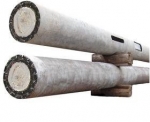 Опоры СКЦдоговорная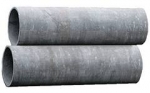 Трубы безнапорныедоговорная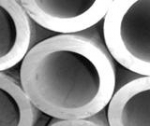 Трубы толстостенныедоговорная